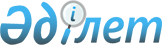 Катар Мемлекетінде Қазақстан Республикасының Елшілігін ашу туралыҚазақстан Республикасы Президентінің 2006 жылғы 13 желтоқсандағы N 225 Жарлығы



 Қазақстан Республикасы      



Президенті мен Үкіметі актілерінің 



жинағында және республикалық    



баспасөзде жариялануға тиіс    

      Қазақстан Республикасының Катар Мемлекетімен дипломатиялық қатынастарын нығайту мақсатында 

ҚАУЛЫ ЕТЕМІН:





      1. Доха қаласында (Катар Мемлекеті) Қазақстан Республикасының Елшілігі ашылсын.




      2. Қазақстан Республикасының Үкіметі осы Жарлықтан туындайтын қажетті шараларды қабылдасын.




      3. Осы Жарлық 2007 жылғы 1 қаңтардан бастап қолданысқа енгізіледі.

      

Қазақстан Республикасының




      Президенті


					© 2012. Қазақстан Республикасы Әділет министрлігінің «Қазақстан Республикасының Заңнама және құқықтық ақпарат институты» ШЖҚ РМК
				